3.5 VÝPOČET A NÁVRH HYDRAULICKÉHO VYROVNÁVAČE DYNAMICKÝCH TLAKŮ ( str. 105, 113)__________________________________________________________________________________Vstupní data
  	- Výkon kotle Q			240 000 W
       	- Počet kotlů			2 ks
 	- Rozdíl teplot Δt		20 °C
__________________________________________________________________________________Výpočet: m3/h	Navrhuji HVDT typ V od firmy ETL s max. průtokem 30 m3/h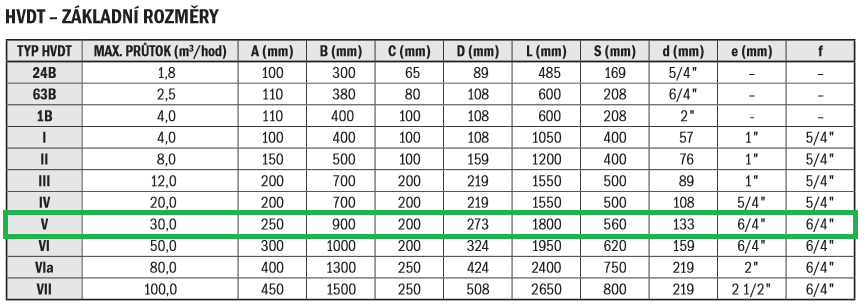 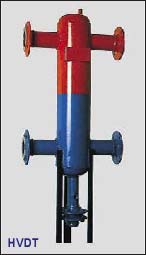 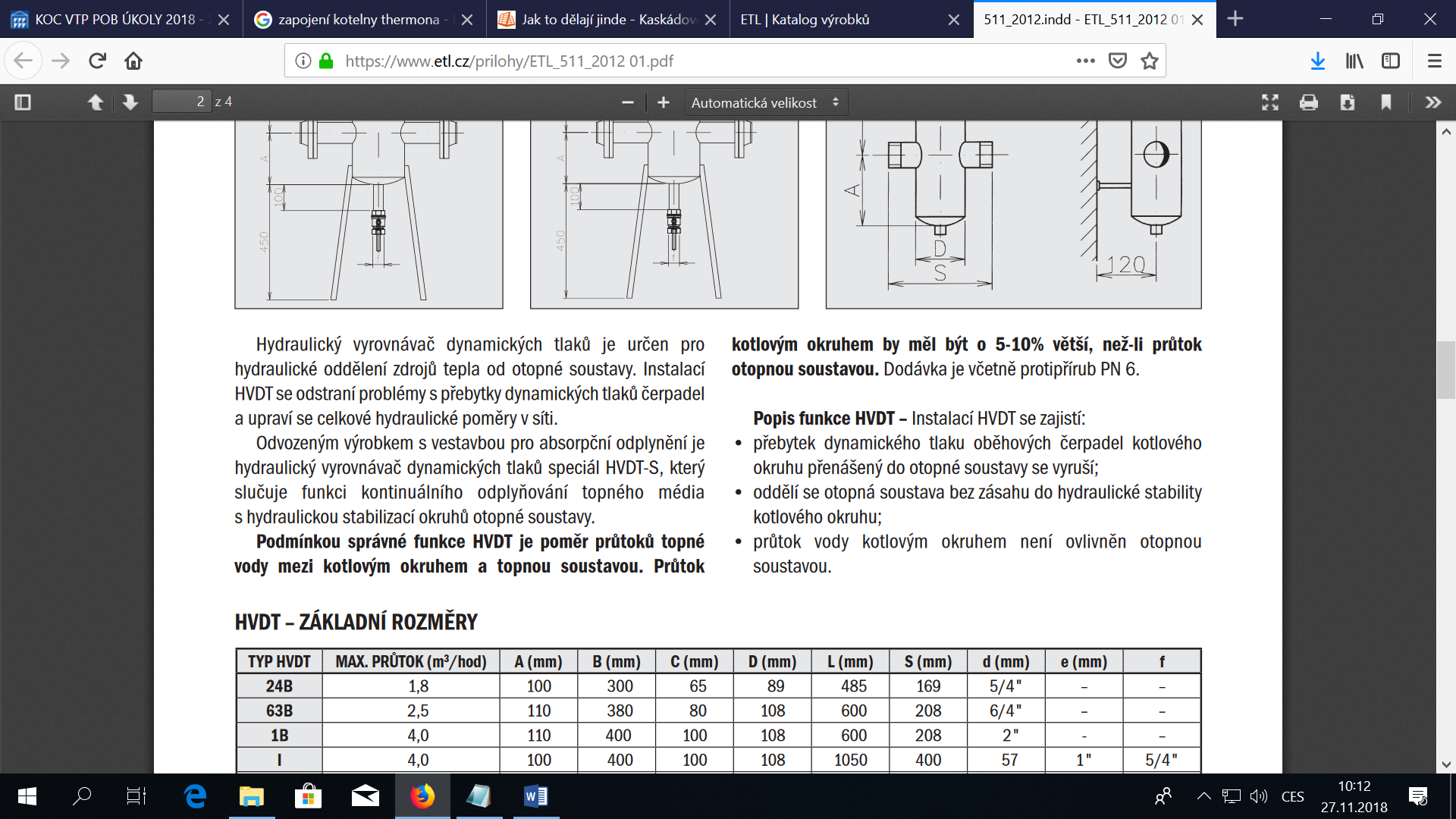 